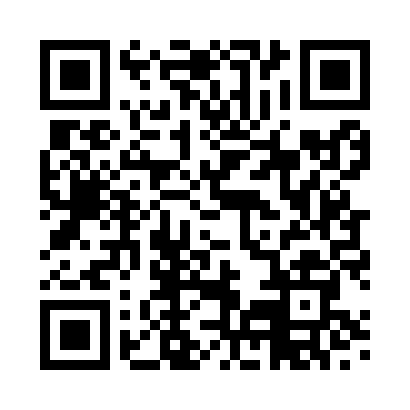 Prayer times for Pennycross, Devon, UKMon 1 Jul 2024 - Wed 31 Jul 2024High Latitude Method: Angle Based RulePrayer Calculation Method: Islamic Society of North AmericaAsar Calculation Method: HanafiPrayer times provided by https://www.salahtimes.comDateDayFajrSunriseDhuhrAsrMaghribIsha1Mon3:044:401:287:1610:1511:512Tue3:054:411:287:1610:1511:513Wed3:054:421:287:1610:1411:514Thu3:064:431:287:1510:1311:515Fri3:064:441:297:1510:1211:506Sat3:074:451:297:1510:1211:507Sun3:084:471:297:1410:1111:508Mon3:084:481:297:1410:1011:499Tue3:094:491:297:1410:0911:4910Wed3:104:501:297:1310:0811:4811Thu3:104:521:307:1310:0711:4812Fri3:114:531:307:1210:0611:4713Sat3:124:551:307:1210:0411:4714Sun3:134:561:307:1110:0311:4615Mon3:144:581:307:1010:0211:4616Tue3:144:591:307:1010:0011:4517Wed3:155:011:307:099:5911:4418Thu3:165:021:307:089:5711:4419Fri3:175:041:307:089:5611:4320Sat3:185:061:307:079:5411:4221Sun3:195:071:307:069:5311:4122Mon3:205:091:307:059:5111:4123Tue3:205:111:307:049:4911:4024Wed3:215:121:307:039:4811:3925Thu3:225:141:307:029:4611:3826Fri3:235:161:307:019:4411:3727Sat3:245:181:307:009:4211:3628Sun3:255:201:306:599:4011:3529Mon3:265:221:306:589:3811:3430Tue3:275:231:306:579:3611:3331Wed3:285:251:306:569:3411:32